İŞ OLUŞ DURUM FİİLLERİFiiller karşıladıkları anlamlara göre üçe ayrılmıştır.1-İŞ (KILIŞ)  FİİLLERİ      İş-kılış fiilleri bir işi, hareketi anlatan fiillerdir. Bu işi yapan bir özne vardır ve bu işten etkilenen bir nesne bulunur. Nesne bulunduğu için bu fiiller geçişli fiillerdir diyebiliriz. Bu yüzden iş-kılış fiillerinin başına “onu” kelimesini getirdiğimizde anlamlı bir ifade oluşur. “Neyi, kimi” sorularına cevap verirler. Bu eylemlere örnek bulmak için etrafınıza bakıp insanların yaptığı şeyleri tanımlayan fiilleri yazabilirsiniz.Örneğin;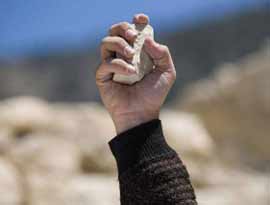 İş-Kılış FiiliAhmet, elindeki taşı suya attı.                      (nesne)      (fiil)Cümlesindeki “atmak” sözcüğü iş-kılış fiilidir. “Atmak” eylemi öznenin etkisiyle bir nesnenin üzerinde;  yani Ahmet’in etkisiyle taş üzerinde gerçekleşmiştir. Ayrıca bu fiilin iş-kılış fiili olduğunu anlayabilmek için kelimenin başına  “onu” kelimesi getirilebilir ya da “neyi, kimi” sorularına cevap verdiğine bakılabilir.
Neyi attı? =  Taşı  –  onu attıİŞ (KILIŞ) FİLLERİNE ÖRNEKLER“ONU” kelimesini her bir fiilin başna getirelim:sil(mek), anlat(mak), temizle(mek), yaz(mak), al(mak), taşı(mak), kaldır(mak), tak(mak), iç(mek), kullan(mak), ısıt(mak), topla(mak), çal(mak), karıştır(mak), tara(mak), aç(mak), kapat(mak) araştır(mak), çiz(mek), öde(mek), besle(mek), büyüt(mek), öldür(mek), yut(mak), incit(mek), dengele(mek), dinle(mek), sür(mek), gör(mek), bul(mak), kes(mek), sev(mek), kaz(mak)2-OLUŞ FİİLLERİ         Oluş fiilleri, herhangi bir etki altında olmaksızın bir varlıkta kendiliğinden oluşan değişikliği anlatan fiillerdir. Oluş eylemiyle, nesnenin üzerinde gerçekleşen değişimin istem dışı olduğunu yani isteyerek olmadığını anlarız. Oluş fiillerinde zaman unsuru vardır, eylemin gerçekleşmesi için belli bir sürenin geçmesi gerekir, çünkü zamanla ortaya çıkan durumu anlatırlar.  Bu eylemler nesne alamadıkları için geçişsizdirler. Dolayısıyla iş-kılış fiilinden farklı olarak “onu” kelimesini başına getiremeyiz, “neyi, kimi” sorularına cevap vermezler.Örneğin;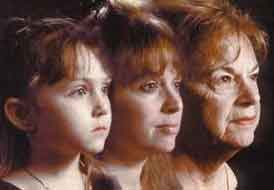 Oluş FiiliBeş sene içinde çok hızlı yaşlandı.Bu cümledeki “yaşlanmak” eylemi oluş fiilidir. Çünkü yaşlanma eylemini gerçekleştiren bir özne yoktur bu fiil istem dışı, kendiliğinden gerçekleşmiştir. Ayrıca geçişsiz olduğunu da başına onu kelimesini getirerek anlayabilirsiniz. yaşlanmakOLUŞ FİLLERİNE ÖRNEKLERONU kelimesi uymazsarar(mak), karar(mak), morar(mak), küflen(mek), kızar(mak), bayatla(mak), paslan(mak), uza(mak), büyü(mek), sol(mak), acık(mak), ağar(mak), zayıfla(mak), eri(mek), olgunlaş(mak), çürü(mek), yeşer(mek), hastalan(mak), körel(mek), piş(mek), soğu(mak)3-DURUM FİİLLERİ      Öznenin içinde bulunduğu durumu anlatan fiillerdir. Eylem öznenin kendi iradesi ile gerçekleşmiştir; ancak yapılan işten etkilenen herhangi bir nesne yoktur, nesneye ihtiyaç duyulmaz. Dolayısıyla nesne alamadıkları için geçişsiz fiillerdir, “neyi, kimi” sorularına cevap veremezler, başına “onu” sözcüğü getirildiğinde anlamsız olur.Örneğin;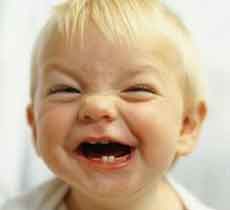 Durum FiiliBebeğimiz doğduğundan beri ilk kez güldü.“Gülmek” eylemi bebeğin içinde bulunduğu durumu ifade etmiştir. Gülme eylemi bebeğin kendi iradesi ile meydana gelmiş ancak bu gülme eyleminden etkilenen bir nesne yoktur. Gülme eylemini gerçekleştirmek için herhangi bir nesneye ihtiyaç duyulmaz. Geçişsiz fiil olduğunu sözcüğün başına onu kelimesi getirerek anlayabiliriz. Onu güldü.DURUM FİLLERİNE ÖRNEKLERONU  kelimesi uymazUyu(mak), dinlen(mek), otur(mak), sus(mak), gül(mek), ağla(mak), dur(mak), uzan(mak), çık(mak), yürü(mek), gel(mek), koş(mak), bak(mak), yüz(mek), kork(mak), dur(mak), yürü(mek), bulun(mak)derskitabicevaplarim.comUYARI:Durum fiilleri ve oluş fiilleri arasındaki en önemli fark şudur : Durum fiillerinde eylem varlığın iradesine (isteğine) bağlı olarak gerçekleşir. Örneğin "yürümek" fiili insanın iradesine bağlıdır. İstersen yürürsün, istemezsen yürümezsin. Ancak "acıkmak" fiili oluş bildirmektedir. İnsan istese de istemese de acıkır. Yani irade dışı oluşları anlatır.